New Hampshire Broadband Mapping ProgramRural Addressing ProjectData Model and StandardsData Model HistoryJanuary 21, 2011 – Version 1 (Draft)February 1, 2012 – Version 2 (Draft)February 3, 2012 – Version 3February 13, 2012 – Version 4 (added example to ADRS_NUM)File StructureMAIN DATASET - Point feature class “NH_ Addresses” in feature dataset “Addresses” in file geodatabase “NH_ Addresses.gdb”SUPPORTING LAYERS (in feature dataset “SupportLayers”)DOT_Roads_Jun11:  May supplement TIGER roads for GPS and on-screen effortsRefUSA_All_XY: All geocode-able XY records from Reference USA databaseRefUSA_Rural_XY: Only those records that intersect rural Census blocksRPC_Boundaries: Planning Commission areasRural Census Blocks: Census 2010 Blocks 2 square miles or largerTIGER_Roads_2010: Census-derived roads layer; Used in field mapsTown_Boundaries: Municipal bordersZip_Areas_Census2010: Zip Code tabulation areas; may assist in assigning ZIP codes and some village (ADRS_MUN) namesBasic Procedure SummaryFor GPS points, volunteer teams are expected to fill in the ADRS_NUM field and any other attributes that may not be readily apparent at the desktop.   RPCs are then expected to complete every other attribute EXCEPT the following:UNIQUE_IDADRS_FULLBLOCK_IDFIPS5SEQ_IDNRPC will fill in those fields and spot check others for standard consistency and accuracy.For more detailed procedures, see the Rural Addressing Procedures document.Attribute FieldsOBJECTID – ArcGIS-assigned unique ID fieldSHAPE – ArcGIS-assigned geometry indicatorUNIQUE_ID	Alias: Unique Address ID	Field Type: Text	Length: 10Notes: Will be filled in by NRPC.             Values based on a concatenation of the 5-digit FIPS  code of the municipality and a 5-digit sequential number for each address point, unique to each community and starting at 00001 (i.e. Acworth points will start at 1900500001, Woodstock points will start at 0919000001, where the FIPS code is in red and the sequential ID is in green).	Note that for FIPS codes that are 4 digits long, a leading zero will be added.ADRS_FULL	Alias: Full Street Address	Field Type: Text	Length: 200	Notes:  NRPC will populate this field                            Concatenation of “Adrs_Num”, “Adrs_StPref”, “Adrs_StName”, “Adrs_StSuff”              with a single space between each value.                 If “Units_YN” = Yes, then substitute “Units_Pref” and “Units_Range” for         “Adrs_Num”COMMUNITY	Alias: City or Town	Field Type: Text	Length: 50	Domain: CommunityDomainZIP	Alias: 5-Digit Zip Code	Field Type: Text	Length: 5	Domain: ZIPDomainNotes: ZIP Code layer included in geodatabase for RPC verificationADRS_NUM 	Alias: House Number	Field Type: Text	Length: 10Notes: Can include letters and other characters (ex. “4A”, “18 ½”)	When building has more than 1 unit but less than 4, append any unit designation onto the number in this field.  (ex. 375 Hill Ln has two units, one of which is called Apartment B  - enter “375B” here.ADRS_STPREF	Alias: Street Name Prefix	Field Type: Text	Length: 10	Domain: PrefixDomainADRS_STNAME	Alias: Street Name	Field Type: Text	Length: 50	Notes: Do not include prefixes or suffixes (ex. “Birchwood”, NOT “N Birchwood Dr”)ADRS_STSUF	Alias: Street Name Suffix	Field Type: Text	Length: 10	Domain: SuffixDomainUNITS_YN	Alias: 4+ Unit Identifier	Field Type: Text	Length: 1	Domain: UnitIndDomainNotes: Populate with “Y” when same building has 4 or more household unitsUNITS_PREF	Alias: Units Prefix	Field Type: Text	Length: 10	Domain: UnitPrefDomainNotes:  This field is to be populated where possible when same building has 4 or more household units (UNITS_YN = “Y”) and type of unit used in address is known.  For example, if addresses in a building are referred to as Suite 1, Suite 2, etc., UNITS_PREF value would be “Stes”.  If units have no prefix or type is unknown, leave blankUNITS_RANGE	Alias: Unit Numbers	Field Type: Text	Length: 16	Notes: Enter using format (Lowest Number) – (Highest Number)ADRS_MUN	Alias: Postal Address Town	Field Type: Text	Length: 50              Default: 9999              Notes: Field represents village names used in postal addresses that do not correspond with the name of a town or city (examples – Alton Bay, Munsonville, Pinardville).   Some have own ZIP code and can be derived from referencing location to ZIP Code data layer, but others will not be readily apparent.  Current procedure is for RPCs to fill in with distinct village name if known, or COMMUNITY value if no village names are known to exist within that town or city.  If unsure, leave as default “9999”.PT_ORIGIN	Alias: Original Point Source	Field Type: Text	Length: 50	Domain: PtOriginDomainPT_LOCATION	Alias: Current Point Location	Field Type: Text	Length: 50	Domain: PtLocDomainPT_COLLDATE	Alias: Point Collection Date	Field Type: Date	Length: N/ANotes: If point is GPSed or created on screen, use date of collection/creation.  If point is simply moved and edited from existing point, use January 1, 2012.             Final format should be M/D/YYYY (ArcMap will convert any recognizable date to this format).PARCEL_ID	Alias: Local Parcel ID	Field Type: Text	Length: 20Notes: Where possible, RPCs will enter tax map ID of parcel where address is found.  Preferred format is Map-Lot-Sublot (ex. 14-50 or 9-104-1) with no leading zeroes, but other formats can be used if prevalent in local assessing data.RPC_ID	Alias: Planning Commission Area	Field Type: Text	Length: 16Domain: RPCDomainBLOCK_ID	Alias: Census Block ID	Field Type: Text	Length: 50Notes: Values will be assigned spatially by NRPC based on GEOID field of Census Block layerFIPS5	Alias: FIPS 5-digit Code	Field Type: Text	Length: 5Domain: FIPSDomainNotes: Will be filled in by NRPCSEQ_ID	Alias: Sequential ID	Field Type: Text	Length: 5Notes: Will be filled in by NRPC             5-character ID for each address point, starting at 00001 in each communityDomainsCOMMUNITYAlbanyAlexandriaAllenstownAlsteadAltonAmherstAndoverAntrimAshlandAtkinsonAuburnBarnsteadBarringtonBartlettBathBedfordBelmontBenningtonBentonBerlinBethlehemBoscawenBowBradfordBrentwoodBridgewaterBristolBrookfieldBrooklineCambridgeCamptonCanaanCandiaCanterburyCarrollCenter HarborCharlestownChathamChesterChesterfieldChichesterClaremontClarksvilleColebrookColumbiaConcordConwayCornishCroydonDaltonDanburyDanvilleDeerfieldDeeringDerryDixvilleDorchesterDoverDublinDummerDunbartonDurhamEast KingstonEastonEatonEffinghamEllsworthEnfieldEppingEpsomErrolExeterFarmingtonFitzwilliamFrancestownFranconiaFranklinFreedomFremontGilfordGilmantonGilsumGoffstownGorhamGoshenGraftonGranthamGreenfieldGreenlandGreenvilleGrotonHampsteadHamptonHampton FallsHancockHanoverHarrisvilleHart's LocationHaverhillHebronHennikerHillHillsboroughHinsdaleHoldernessHollisHooksettHopkintonHudsonJacksonJaffreyJeffersonKeeneKensingtonKilkennyKingstonLaconiaLancasterLandaffLangdonLebanonLeeLempsterLincolnLisbonLitchfieldLittletonLondonderryLoudonLymanLymeLyndeboroughMadburyMadisonManchesterMarlboroughMarlowMasonMeredithMerrimackMiddletonMilanMilfordMillsfieldMiltonMonroeMont VernonMoultonboroughNashuaNelsonNew BostonNew CastleNew DurhamNew HamptonNew IpswichNew LondonNewburyNewfieldsNewingtonNewmarketNewportNewtonNorth HamptonNorthfieldNorthumberlandNorthwoodNottinghamOdellOrangeOrfordOssipeePelhamPembrokePeterboroughPiermontPittsburgPittsfieldPlainfieldPlaistowPlymouthPortsmouthRandolphRaymondRichmondRindgeRochesterRollinsfordRoxburyRumneyRyeSalemSalisburySanborntonSandownSandwichSeabrookSharonShelburneSomersworthSouth HamptonSpringfieldStarkStewartstownStoddardStraffordStratfordStrathamSuccessSugar HillSullivanSunapeeSurrySuttonSwanzeyTamworthTempleThorntonTiltonTroyTuftonboroUnityWakefieldWalpoleWarnerWarrenWashingtonWaterville ValleyWeareWebsterWentworthWentworths LocationWestmorelandWhitefieldWilmotWiltonWinchesterWindhamWindsorWolfeboroWoodstockPREFIXCode:		Description:N		NorthS		SouthE	EastW	WestPTLOCCode:		Description:PCL	Parcel CentroidDW	End of DrivewayROOF	RooftopOTHER	OtherPTORIGCode:		Description:GPS	GPSRUSA	ReferenceUSA XYPCL	Parcel CentroidSCRN	On-Screen CreationOTHER	Other Existing PointRPCCode:		Description:1		North Country Council2		Lakes Region Planning Commission3	Upper Valley Lake Sunapee Regional Planning Commission4		Southwest Region Planning Commission5		Central New Hampshire Regional Planning Commission6		Southern New Hampshire Planning Commission7		Nashua Regional Planning Commission8		Rockingham Planning Commission9		Strafford Regional Planning CommissionSUFFIXAly	AlleyAnx	AnnexArc	ArcadeAve	AvenueByu	BayouBch	BeachBnd	BendBlf	BluffBlfs	BluffsBtm	BottomBlvd	BoulevardBr	BranchBrg	BridgeBrk	BrookBrks	BrooksBg	BurgBgs	BurgsByp	BypassCp	CampCyn	CanyonCpe	CapeCswy	CausewayCtr	CenterCtrs	CentersCir	CircleCirs	CirclesClf	CliffClfs	CliffsClb	ClubCmn	CommonCmns	CommonsCor	CornerCors	CornersCrse	CourseCt	CourtCts	CourtsCv	CoveCvs	CovesCrk	CreekCres 	CrescentCrst	CrestXing	CrossingXrd	CrossroadXrds	CrossroadsCurv	CurveDl	DaleDm	DamDv	DivideDr	DriveDrs	DrivesEst	EstateEsts	EstatesExpy	ExpresswayExt	ExtensionExts	ExtensionsFall	FallFls	FallsFry	FerryFld	FieldFlds	FieldsFlt	FlatFlts	FlatsFrd	FordFrds	FordsFrst	ForestFrg	ForgeFrgs	ForgesFrk	ForkFrks	ForksFt	FortFwy	FreewayGdn	GardenGdns	GardensGtwy	GatewayGln	GlenGlns	GlensGrn	GreenGrns	GreensGrv	GroveGrvs	GrovesHbr	HarborHbrs	HarborsHvn	HavenHts	HeightsHwy	HighwayHl	HillHls	HillsHolw	HollowInlt	InletIs	IslandIss	IslandsIsle	IsleJct	JunctionJcts	JunctionsKy	KeyKys	KeysKnl	KnollKnls	KnollsLk	LakeLks	LakesLand	LandLndg	LandingLn	LaneLgt	LightLgts	LightsLf	LoafLck	LockLcks	LocksLdg	LodgeLoop	LoopMall	MallMnr	ManorMnrs	ManorsMdw	MeadowMdws	MeadowsMews	MewsMl	MillMls	MillsMsn	MissionMtwy	MotorwayMt	MountMtn	MountainMtns	MountainsNck	NeckOrch	OrchardOval	OvalOpas	OverpassPark	ParkPkwy	ParkwayPass	PassPsge	PassagePath	PathPike	PikePne	PinePnes	PinesPl	PlacePln	PlainPlns	PlainsPlz	PlazaPt	PointPts	PointsPrt	PortPrts	PortsPr	PrairieRadl	RadialRamp	RampRnch	RanchRpd	RapidRpds	RapidsRst	RestRdg	RidgeRdgs	RidgesRiv	RiverRd	RoadRds	RoadsRte	RouteRow	RowRue	RueRun	RunShl	ShoalShls	ShoalsShr	ShoreShrs	ShoresSkwy	SkywaySpg	SpringSpgs	SpringsSpur	SpurSq	SquareSqs	SquaresSta	StationStrm	StreamSt	StreetSts	StreetsSmt	SummitTer	TerraceTrwy	ThroughwayTrce	TraceTrak	TrackTrfy	TrafficwayTrl	TrailTrlr	TrailerTunl	TunnelTpke	TurnpikeUpas	UnderpassUn	UnionUns	UnionsVly	ValleyVlys	ValleysVia	ViaductVw	ViewVws	ViewsVlg	VillageVlgs	VillagesVl	VilleVis	VistaWalk	WalkWall	WallWay	WayWays	WaysWl	WellWls	WellsUNITINDCode:		Description:Y		YesN		NoUNITPREFCode:		Description:Apts		ApartmentsStes		SuitesUnits		UnitsBldgs		BuildingsZIP (Code and description are identical – the following table lists the corresponding mailing address community for each ZIP Code.  Not all will be used in this dataset.)Source-  http://www.mongabay.com/igapo/zip_codes/NH.htm)03601 Acworth
03803 Air National Guard
03818 Albany
03222 Alexandria
03275 Allenstown
03602 Alstead
03602 Alstead Center
03809 Alton
03810 Alton
03810 Alton Bay
03031 Amherst
03216 Andover
03440 Antrim
03217 Ashland
03441 Ashuelot
03811 Atkinson
03032 Auburn
03218 Barnstead
03825 Barrington
03812 Bartlett
03740 Bath
03110 Bedford
03220 Belmont
03442 Bennington
03780 Benton
03785 Benton
03570 Berlin
03574 Bethlehem
03303 Boscawen
03304 Bow
03221 Bradford
03833 Brentwood
03575 Bretton Woods
03222 Bridgewater
03264 Bridgewater
03222 Bristol
03298 BRM J Jill
03872 Brookfield
03894 Brookfield
03033 Brookline
03223 Campton
03285 Campton
03741 Canaan
03034 Candia
03224 Canterbury
03598 Carroll
03225 Center Barnstead
03813 Center Conway
03226 Center Harbor
03814 Center Ossipee
03227 Center Sandwich
03815 Center Strafford
03816 Center Tuftonboro
03226 Centre Harbor
03603 Charlestown
03813 Chatham
03036 Chester
03443 Chesterfield
03258 Chichester
03817 Chocorua
03743 Claremont
03592 Clarksville
03576 Colebrook
03576 Columbia
03590 Columbia
03301 Concord
03302 Concord
03303 Concord
03304 Concord
03305 Concord
03307 Concord
03229 Contoocook
03818 Conway
03745 Cornish
03746 Cornish Flat
03773 Croydon
03225 CTR Barnstead
03226 CTR Harbor
03814 CTR Ossipee
03227 CTR Sandwich
03815 CTR Strafford
03816 CTR Tuftonboro
03598 Dalton
03230 Danbury
03819 Danville
03756 Dartmouth Hitchcock Med Center
03037 Deerfield
03244 Deering
03038 Derry
03576 Dixville
03576 Dixville Notch
03266 Dorchester
03820 Dover
03821 Dover
03822 Dover
03604 Drewsville
03444 Dublin
03588 Dummer
03046 Dunbarton
03824 Durham
03861 Durham
03602 East Alstead
03231 East Andover
03040 East Candia
03041 East Derry
03826 East Hampstead
03241 East Hebron
03827 East Kingston
03605 East Lempster
03868 East Rochester
03445 East Sullivan
03446 East Swanzey
03830 East Wakefield
03580 Easton
03785 Easton
03832 Eaton
03832 Eaton Center
03882 Effingham
03233 Elkins
03223 Ellsworth
03266 Ellsworth
03748 Enfield
03749 Enfield Center
03042 Epping
03234 Epsom
03579 Errol
03750 Etna
03833 Exeter
03835 Farmington
03447 Fitzwilliam
03043 Francestown
03580 Franconia
03235 Franklin
03836 Freedom
03044 Fremont
03751 Georges Mills
03247 Gilford
03249 Gilford
03237 Gilmanton
03837 Gilmanton Iron Works
03837 Gilmanton Iw
03448 Gilsum
03838 Glen
03238 Glencliff
03045 Goffstown
03046 Goffstown
03839 Gonic
03581 Gorham
03752 Goshen
03240 Grafton
03753 Grantham
03047 Greenfield
03840 Greenland
03048 Greenville
03241 Groton
03266 Groton
03582 Groveton
03754 Guild
03249 Guilford
03860 Hales Lctn
03860 Hales Location
03841 Hampstead
03842 Hampton
03843 Hampton
03842 Hampton Beach
03843 Hampton Beach
03844 Hampton Falls
03449 Hancock
03755 Hanover
03450 Harrisville
03812 Harts Location
03765 Haverhill
03241 Hebron
03242 Henniker
03243 Hill
03244 Hillsborough
03451 Hinsdale
03245 Holderness
03049 Hollis
03106 Hooksett
03229 Hopkinton
03051 Hudson
03845 Intervale
03846 Jackson
03452 Jaffrey
03583 Jefferson
03847 Kearsarge
03431 Keene
03435 Keene
03833 Kensington
03848 Kingston
03246 Laconia
03247 Laconia
03246 Lakeport
03247 Lakeport
03584 Lancaster
03585 Landaff
03785 Landaff
03602 Langdon
03756 Lebanon
03766 Lebanon
03824 Lee
03861 Lee
03605 Lempster
03251 Lincoln
03585 Lisbon
03052 Litchfield
03561 Littleton
03252 Lochmere
03053 Londonderry
03307 Loudon
03585 Lyman
03768 Lyme
03769 Lyme Center
03082 Lyndeborough
03823 Madbury
03849 Madison
03875 Madison
03101 Manchester
03102 Manchester
03103 Manchester
03104 Manchester
03105 Manchester
03106 Manchester
03107 Manchester
03108 Manchester
03109 Manchester
03110 Manchester
03111 Manchester
03455 Marlborough
03456 Marlow
03048 Mason
03850 Melvin Village
03253 Meredith
03770 Meriden
03054 Merrimack
03887 Middleton
03588 Milan
03055 Milford
03851 Milton
03852 Milton
03852 Milton Mills
03853 Mirror Lake
03771 Monroe
03057 Mont Vernon
03254 Moultonboro
03254 Moultonborough
03255 Mount Sunapee
03057 Mount Vernon
03589 Mount Washington
03457 Munsonville
03060 Nashua
03061 Nashua
03062 Nashua
03063 Nashua
03064 Nashua
03445 Nelson
03457 Nelson
03070 New Boston
03854 New Castle
03855 New Durham
03256 New Hampton
03071 New Ipswich
03257 New London
03255 Newbury
03272 Newbury
03854 Newcastle
03856 Newfields
03801 Newington
03805 Newington
03857 Newmarket
03773 Newport
03858 Newton
03859 Newton Junction
03860 No Conway
03862 No Hampton
03774 No Haverhill
03073 No Salem
03590 No Stratford
03609 No Walpole
03813 North Chatham
03258 North Chichester
03860 North Conway
03862 North Hampton
03774 North Haverhill
03073 North Salem
03259 North Sandwich
03590 North Stratford
03260 North Sutton
03431 North Swanzey
03609 North Walpole
03262 North Woodstock
03276 Northfield
03582 Northumberland
03583 Northumberland
03584 Northumberland
03261 Northwood
03290 Nottingham
03741 Orange
03777 Orford
03864 Ossipee
03076 Pelham
03275 Pembroke
03303 Penacook
03458 Peterborough
03779 Piermont
03780 Pike
03102 Pinardville
03592 Pittsburg
03263 Pittsfield
03781 Plainfield
03865 Plaistow
03264 Plymouth
03801 Portsmouth
03802 Portsmouth
03803 Portsmouth
03804 Portsmouth
03805 Portsmouth
03593 Randolph
03077 Raymond
03470 Richmond
03461 Rindge
03839 Rochester
03866 Rochester
03867 Rochester
03868 Rochester
03869 Rollinsford
03431 Roxbury
03266 Rumney
03870 Rye
03871 Rye Beach
03079 Salem
03268 Salisbury
03269 Sanbornton
03872 Sanbornville
03873 Sandown
03227 Sandwich
03874 Seabrook
03111 Shared Firm Zip
03458 Sharon
03581 Shelburne
03875 Silver Lake
03607 So Acworth
03819 So Danville
03882 So Effingham
03827 So Hampton
03883 So Tamworth
03878 Somersworth
03607 South Acworth
03813 South Chatham
03819 South Danville
03882 South Effingham
03827 South Hampton
03272 South Newbury
03273 South Sutton
03883 South Tamworth
03462 Spofford
03284 Springfield
03582 Stark
03576 Stewartstown
03274 Stinson Lake
03457 Stoddard
03464 Stoddard
03884 Strafford
03590 Stratford
03885 Stratham
03586 Sugar Hill
03445 Sullivan
03782 Sunapee
03275 Suncook
03431 Surry
03221 Sutton
03257 Sutton
03278 Sutton
03287 Sutton
03446 Swanzey
03446 Swanzey Center
03886 Tamworth
03084 Temple
03223 Thornton
03285 Thornton
03276 Tilton
03298 Tilton
03299 Tilton
03465 Troy
03816 Tuftonboro
03850 Tuftonboro
03853 Tuftonboro
03894 Tuftonboro
03595 Twin Mountain
03887 Union
03603 Unity
03743 Unity
03773 Unity
03830 Wakefield
03872 Wakefield
03887 Wakefield
03608 Walpole
03278 Warner
03279 Warren
03280 Washington
03215 Waterville Valley
03281 Weare
03303 Webster
03246 Weirs Beach
03247 Weirs Beach
03282 Wentworth
03579 Wentworths Location
03810 West Alton
03466 West Chesterfield
03235 West Franklin
03784 West Lebanon
03291 West Nottingham
03890 West Ossipee
03468 West Peterboro
03468 West Peterborough
03284 West Springfield
03597 West Stewartstown
03469 West Swanzey
03467 Westmoreland
03598 Whitefield
03287 Wilmot
03287 Wilmot Flat
03086 Wilton
03470 Winchester
03087 Windham
03244 Windsor
03289 Winnisquam
03894 Wolfeboro
03896 Wolfeboro Falls
03897 Wonalancet
03293 Woodstock
03785 WoodsvilleFIPS5 (Code and description are identical – the following table lists the corresponding area for each FIPS code.  Not all codes will be used.)01005 Alton01010 Barnstead01015 Belmont01020 Center Harbor01025 Gilford01030 Gilmanton01035 Laconia01040 Meredith01045 New Hampton01050 Sanbornton01055 Tilton03005 Albany03010 Bartlett03015 Brookfield03020 Chatham03025 Conway03030 Eaton03035 Effingham03040 Freedom03045 Hale's Location03050 Hart's Location03055 Jackson03060 Madison03065 Moultonborough03070 Ossipee03075 Sandwich03080 Tamworth03085 Tuftonboro03090 Wakefield03095 Wolfeboro05005 Alstead05010 Chesterfield05015 Dublin05020 Fitzwilliam05025 Gilsum05030 Harrisville05035 Hinsdale05040 Jaffrey05045 Keene05050 Marlborough05055 Marlow05060 Nelson05065 Richmond05070 Rindge05075 Roxbury05080 Stoddard05085 Sullivan05090 Surry05095 Swanzey05100 Troy05105 Walpole05110 Westmoreland05115 Winchester07005 Atkinson and Gilmanton Academy Grant07010 Bean's Grant07015 Bean's Purchase07020 Berlin07025 Cambridge07030 Carroll07035 Chandler's Purchase07040 Clarksville07045 Colebrook07050 Columbia07055 Crawford's Purchase07060 Cutt's Grant07065 Dalton07070 Dix's Grant07075 Dixville107080 Dummer07085 Errol07090 Erving's Location07095 Gorham07100 Green's Grant07105 Hadley's Purchase07110 Jefferson07115 Kilkenny07120 Lancaster07125 Low and Burbank's Grant07130 Martin's Location07135 Milan07140 Millsfield07145 Northumberland07150 Odell07155 Pinkham's Grant07160 Pittsburg07165 Randolph07170 Sargent's Purchase07175 Second College Grant07180 Shelburne07185 Stark07190 Stewartstown07195 Stratford07200 Success07205 Thompson and Meserve's Purchase07210 Wentworth's Location07215 Whitefield09005 Alexandria09010 Ashland09015 Bath09020 Benton09025 Bethlehem09030 Bridgewater09035 Bristol09040 Campton09045 Canaan09050 Dorchester09055 Easton09060 Ellsworth09065 Enfield09070 Franconia09075 Grafton09080 Groton09085 Hanover09090 Haverhill09095 Hebron09100 Holderness09105 Landaff09110 Lebanon09115 Lincoln09120 Lisbon09125 Littleton09130 Lyman09135 Lyme09140 Monroe09145 Orange09150 Orford09155 Piermont09160 Plymouth09165 Rumney09167 Sugar Hill09170 Thornton09175 Warren09181 Waterville Valley09185 Wentworth09190 Woodstock09200 Livermore11005 Amherst11010 Antrim11015 Bedford11020 Bennington11025 Brookline11030 Deering11035 Francestown11040 Goffstown11045 Greenfield11050 Greenville11055 Hancock11060 Hillsborough11065 Hollis11070 Hudson11075 Litchfield11080 Lyndeborough11085 Manchester11090 Mason11095 Merrimack11100 Milford11105 Mont Vernon11110 Nashua11115 New Boston11120 New Ipswich11125 Pelham11130 Peterborough11135 Sharon11140 Temple11145 Weare11150 Wilton11155 Windsor13005 Allenstown13010 Andover13015 Boscawen13020 Bow13025 Bradford13030 Canterbury13035 Chichester13040 Concord13045 Danbury13050 Dunbarton13055 Epsom13060 Franklin13065 Henniker13070 Hill13075 Hooksett13080 Hopkinton13085 Loudon13090 Newbury13095 New London13100 Northfield13105 Pembroke13110 Pittsfield13115 Salisbury13120 Sutton13125 Warner13130 Webster13135 Wilmot15005 Atkinson15010 Auburn15015 Brentwood15020 Candia15025 Chester15030 Danville15035 Deerfield15040 Derry15045 East Kingston15050 Epping15055 Exeter15060 Fremont15065 Greenland15070 Hampstead15073 Hampton Falls15075 Hampton15085 Kensington15090 Kingston15095 Londonderry15100 New Castle15105 Newfields15110 Newington15115 Newmarket15120 Newton15125 North Hampton15130 Northwood15135 Nottingham15140 Plaistow15145 Portsmouth15150 Raymond15155 Rye15160 Salem15165 Sandown15170 Seabrook15175 South Hampton15180 Stratham15185 Windham17005 Barrington17010 Dover17015 Durham17020 Farmington17025 Lee17030 Madbury17035 Middleton17040 Milton17045 New Durham17050 Rochester17055 Rollinsford17060 Somersworth17065 Strafford19005 Acworth19010 Charlestown19015 Claremont19020 Cornish19025 Croydon19030 Goshen19035 Grantham19040 Langdon19045 Lempster19050 Newport19055 Plainfield19060 Springfield19065 Sunapee19070 Unity19075 WashingtonExamplesThe following are some examples of various address types that could be encountered during this project and their corresponding field entries:Standard single-family house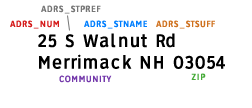 Building with 10 units called apartments (UNITS_YN will equal “Y”)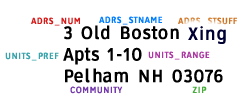 House that uses a village name in its address (COMMUNITY, in this example, would equal “Swanzey”)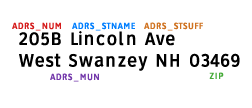 